РЕШЕНИЕРассмотрев проект решения о внесении изменения в решение  Городской Думы Петропавловск-Камчатского городского округа от 17.12.2014 № 630-р 
«Об утверждении плана нормотворческой деятельности Городской Думы Петропавловск-Камчатского городского округа на I полугодие 2015 года», внесенный первым заместителем Главы администрации Петропавловск-Камчатского городского округа Иваненко В.Ю., во исполнение протокола 26-й внеочередной сессии Городской Думы Петропавловск-Камчатского городского округа от 28.01.2015, Городская Дума Петропавловск-Камчатского городского округаРЕШИЛА:1. Внести изменение в приложение к решению  Городской Думы Петропавловск-Камчатского городского округа от 17.12.2014 № 630-р 
«Об утверждении плана нормотворческой деятельности Городской Думы Петропавловск-Камчатского городского округа на I полугодие 2015 года», изложив его в новой редакции согласно приложению к настоящему решению.2. Направить настоящее решение в комитеты Городской Думы Петропавловск-Камчатского городского округа и администрацию Петропавловск-Камчатского городского округа.3. Контроль за исполнением настоящего решения возложить на Главу Петропавловск-Камчатского городского округа.Приложение к решению Городской Думы Петропавловск-Камчатского городского округа от 11.03.2015 № 702-р«Приложение к решению Городской Думы Петропавловск-Камчатского городского округа от 17.12.2014 № 630-рПлан нормотворческой деятельности Городской Думы Петропавловск-Камчатского городского округа на I полугодие 2015 года».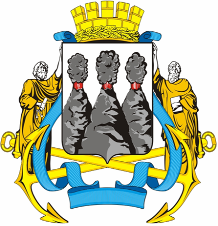 ГОРОДСКАЯ ДУМАПЕТРОПАВЛОВСК-КАМЧАТСКОГО ГОРОДСКОГО ОКРУГАот 11.03.2015 № 702-р28-я (внеочередная) сессияг.Петропавловск-КамчатскийО внесении изменения в решение Городской Думы Петропавловск-Камчатского городского округа от 17.12.2014 № 630-р                        «Об утверждении плана нормотворческой деятельности Городской Думы Петропавловск-Камчатского городского округа на I полугодие 2015 года»Глава Петропавловск-Камчатского городского округа, исполняющий полномочия председателя Городской ДумыК.Г. Слыщенко№ п/пНаименование проекта муниципального правового актаИсполнитель проекта муниципальногоправового актаСоисполнитель проекта муниципальногоправового актаДата внесения проекта муниципального правового акта(квартал)12345I. Проекты нормативных правовых актов Городской Думы Петропавловск-Камчатского городского округаI. Проекты нормативных правовых актов Городской Думы Петропавловск-Камчатского городского округаI. Проекты нормативных правовых актов Городской Думы Петропавловск-Камчатского городского округаI. Проекты нормативных правовых актов Городской Думы Петропавловск-Камчатского городского округаI. Проекты нормативных правовых актов Городской Думы Петропавловск-Камчатского городского округа1О внесении изменений в Решение Городской Думы Петропавловск-Камчатского городского округа 
от 31.10.2013 № 138-нд «О порядке установки памятников, мемориальных досок и иных памятных знаков на территории Петропавловск-Камчатского городского округа»Управление культуры, спорта
и молодежной политики администрации Петропавловск-Камчатского городского округаI2О порядке установления цены при заключении договора купли-продажи земельного участка, находящегося в муниципальной собственностиДепартамент градостроительства и земельных отношений администрации Петропавловск-Камчатского городского округаI3О порядке определения платы по соглашению об установлении сервитута в отношении земельных участков, находящихся в муниципальной собственностиДепартамент градостроительства и земельных отношений администрации Петропавловск-Камчатского городского округаI4О внесении изменений в Решение Городской Думы Петропавловск-Камчатского городского округа 
от 01.06.2011 № 394-нд «О порядке представления интересов Петропавловск-Камчатского городского округа при управлении многоквартирными домами, в которых имеется доля муниципальной собственности»Департамент управления жилищным фондом администрации Петропавловск-Камчатского городского округаI5О внесении изменений в Решение Городской Думы Петропавловск-Камчатского городского округа
от 12.10.2010 № 294-нд «О Правилах землепользования и застройки Петропавловск-Камчатского городского округа»Департаментградостроительстваи земельных отношений администрации Петропавловск-Камчатского городского округаI6Об обеспечении участия граждан и их объединений в охране общественного порядка в Петропавловск-Камчатском городском округеАдминистрацияПетропавловск-Камчатского городского округа,аппарат Городской ДумыПетропавловск-Камчатского городского округа (далее – Аппарат Городской Думы)I7О внесении изменений в Решение Городской Думы Петропавловск-Камчатского городского округа 
от 27.06.2012 № 508-нд  «О порядке и условиях предоставления единовременной субсидии муниципальным служащим Петропавловск-Камчатского городского округа на приобретение жилой площади»Департамент управления жилищным фондом администрации Петропавловск-Камчатского городского округаI8О внесении изменений в Генеральный план Петропавловск-Камчатского городского округаДепартаментградостроительстваи земельных отношений администрации Петропавловск-Камчатского городского округаI-II9О внесении изменений в Решение Городской Думы Петропавловск-Камчатского городского округа
от 06.05.2013 № 71-нд «О порядке предоставления жилых помещений муниципального специализированного жилищного фонда в Петропавловск-Камчатском городском округе»Департамент управления жилищным фондом администрации Петропавловск-Камчатского городского округаI-II10О местных нормативах градостроительного проектирования  Петропавловск-Камчатского городского округаДепартаментградостроительстваи земельных отношений администрации Петропавловск-Камчатского городского округаII11О внесении изменений в Решение Городской Думы Петропавловск-Камчатского городского округа
от 03.09.2009 № 157-нд «О мерах муниципальной социальной поддержки отдельным категориям граждан, проживающим на территории Петропавловск-Камчатского городского округа» Департамент социального развития администрации Петропавловск-Камчатского городского округаII12О внесении изменений в Решение Городской Думы Петропавловск-Камчатского городского округа
от 06.05.2013 № 57-нд «О порядке назначения и выплаты пенсии за выслугу лет лицам, замещавшим должности муниципальной службы в Петропавловск-Камчатском городском округе»Департамент социального развития администрации Петропавловск-Камчатского городского округаII13О внесении изменений в Решение Городской Думы Петропавловск-Камчатского городского круга
от 06.05.2013 № 74-нд «О порядке деятельности общественных кладбищ на территории Петропавловск-Камчатского городского округа»Рабочая группа(председатель рабочей группы – Платонов Д.А.)II14О внесении изменений в Решение Городской Думы Петропавловск-Камчатского городского округа
от 31.10.2013 № 141-нд «О порядке внесения проектов муниципальных правовых актов на рассмотрение Городской Думы Петропавловск-Камчатского городского округа» Аппарат Городской ДумыII15О внесении изменений в Решение Городской Думы Петропавловск-Камчатского городского округа 
от 27.12.2013 № 161-нд «О порядке назначения            и выплаты ежемесячной доплаты к пенсии лицам, замещавшим муниципальные должности в Петропавловск-Камчатском городском округе»Департамент социального развития администрации Петропавловск-Камчатского городского округаII16О внесении изменений в Решение Городской Думы Петропавловск-Камчатского городского округа
от 06.03.2013 № 42-нд «О порядке управления и распоряжение имуществом, находящимся в муниципальной собственности Петропавловск-Камчатского городского округа»Департамент управления жилищным фондом администрации 
Петропавловск-Камчатского городского округа,Комитет по управлению имуществом администрации Петропавловск-Камчатского городского округаII17О внесении изменений в Решение Городской Думы Петропавловск-Камчатского городского округа
от 28.08.2013 № 108-нд «О порядке предоставления в аренду объектов муниципального нежилого фонда в Петропавловск-Камчатском городского округе»Комитет по управлению имуществом администрации Петропавловск-Камчатского городского округаII18Программа комплексного социально-экономического развития Петропавловск-Камчатского городского округа на 2015-2019 годыУправление экономики администрации Петропавловск-Камчатского городского округаII19О порядке создания условий для оказания медицинской помощи населению на территории Петропавловск-Камчатского городского округаАппарат администрации Петропавловск-Камчатского городского округаII20О внесении изменений в Решение Городской Думы Петропавловск-Камчатского городского округа
от 26.06.2013 № 89-нд «О порядке создания условий для деятельности добровольных формирований населения по охране общественного порядка на территории Петропавловск-Камчатского городского округа»Административно-контрольное управление администрации Петропавловск-Камчатского городского округаII21О внесении изменений в Решение Городской Думы Петропавловск-Камчатского городского округа
от 27.12.2013 № 165-нд «О схеме размещения на территории Петропавловск-Камчатского городского округа рекламных конструкций на земельных участках независимо от форм собственности, а также на зданиях или ином недвижимом имуществе, находящихся в собственности Камчатского края или муниципальной собственности Петропавловск-Камчатского городского округа»Управление по взаимодействию с субъектами малого и среднего предпринимательства администрации Петропавловск-Камчатского городского округаII22О внесении изменений в Устав Петропавловск-Камчатского городского округаКомитет Городской Думы Петропавловск-Камчатского городского округа по местному самоуправлению и межнациональным отношениямАппарат 
Городской Думыпо мере необходимости23О флаге Петропавловск-Камчатского городского округаКомитет Городской Думы Петропавловск-Камчатского городского округа по местному самоуправлению и межнациональным отношениямАппарат Городской Думыпо мере необходимости24О внесении изменений в Решение Городской Думы Петропавловск-Камчатского городского округа
от 17.12.2014 № 276-нд «О бюджете Петропавловск-Камчатского городского округа на 2015 год и плановый период 2016-2018 годов» Департамент финансов администрации Петропавловск-Камчатского городского округапо мере необходимости25О внесении изменений в Решение Городской Думы Петропавловск-Камчатского городского округа
от 27.12.2013 № 173-нд «О бюджетном устройстве и бюджетном процессе в Петропавловск-Камчатском городском округе»Департамент финансов администрации Петропавловск-Камчатского городского округапо мере необходимости26О внесении изменений в Решение Городской Думы Петропавловск-Камчатского городского округа 
от 06.07.2010 № 261-нд «О порядке утверждения положений (регламентов) об официальных физкультурных мероприятиях и спортивных соревнованиях Петропавловск-Камчатского городского округа»Управление культуры, спорта и молодежной политики администрации Петропавловск-Камчатского городского округаI-II27О внесении изменений в Решение Городской Думы Петропавловск-Камчатского городского округа 
от 28.08.2013 № 121-нд «О порядке сохранения, использования и популяризации объектов культурного наследия (памятников истории и культуры), находящихся в собственности Петропавловск-Камчатского городского округа»Управление культуры, спорта и молодежной политики администрации Петропавловск-Камчатского городского округа,Комитет по управлению имуществом администрации Петропавловск-Камчатского городского округаI- II228О внесении изменений в Решение Городской Думы Петропавловск-Камчатского городского округа 
от 28.09.2011 № 429-нд «О Порядке принятия решений об установлении тарифов на услуги и работы муниципальных предприятий и учреждений в Петропавловск-Камчатском городском округе»Управление экономики администрации Петропавловск-Камчатского городского округаI- II29О внесении изменений в Решение Городской Думы Петропавловск-Камчатского городского округа 
от 19.05.2011 № 353-нд «О порядке согласования сделок, совершаемых муниципальными унитарными предприятиями Петропавловск-Камчатского городского округа»Комитет по управлению имуществом администрации Петропавловск-Камчатского городского округаI- II30О внесении изменений в Решение Городской Думы Петропавловск-Камчатского городского округа 
от 2.09.2014 № 250-нд «О порядке формирования, ведения, обязательного опубликования перечня муниципального имущества Петропавловск-Камчатского городского округа, свободного от прав третьих лиц (за исключением имущественных прав субъектом малого и среднего предпринимательства), предназначенного для предоставления во владение и (или) пользование субъектам малого и среднего предпринимательства и организациям, образующим инфраструктуру поддержки субъектов малого и среднего предпринимательства»Комитет по управлению имуществом администрации Петропавловск-Камчатского городского округаI- II31О внесении изменений в Решение Городской Думы Петропавловск-Камчатского городского округа 
от 19.05.2011 № 351-нд «О порядке распределения доходов муниципальных казенных предприятий Петропавловск-Камчатского городского округа»Комитет по управлению имуществом администрации Петропавловск-Камчатского городского округаI- II32О внесении изменений в Решение Городской Думы Петропавловск-Камчатского городского округа 
от 28.04.2014 № 217-нд «О порядке принятия решений о создании, реорганизации и ликвидации муниципальных предприятий в Петропавловск-Камчатском городском округе»Комитет по управлению имуществом администрации Петропавловск-Камчатского городского округаI- II33О внесении изменений в Решение Городской Думы Петропавловск-Камчатского городского округа 
от 06.03.2013 № 41-нд «О порядке приватизации имущества, находящегося в муниципальной собственности Петропавловск-Камчатского городского округа»Комитет по управлению имуществом администрации Петропавловск-Камчатского городского округаI- II34О внесении изменений в Решение Городской Думы Петропавловск-Камчатского городского округа 
от 06.03.2013 № 49-нд «О порядке осуществления  дорожной деятельности в отношении автомобильных дорог местного значения в границах Петропавловск-Камчатского городского округа»Комитет по управлению имуществом администрации Петропавловск-Камчатского городского округаI- II35О внесении изменений в Решение Городской Думы Петропавловск-Камчатского городского округа 
от 28.08.2013 № 119-нд «О порядке библиотечного обслуживания населения в Петропавловск-Камчатском городском округе»Комитет по управлению имуществом администрации Петропавловск-Камчатского городского округаI- II36О внесении изменений в Решение Городской Думы Петропавловск-Камчатского городского округа 
от 20.09.2012 № 529-нд «О порядке создания и использования, в том числе на платной основе, парковок (парковочных мест), расположенных на автомобильных дорогах общего пользования местного значения Петропавловск-Камчатского городского округа»Департамент градостроительства и земельных отношений администрации Петропавловск-Камчатского городского округаI- II37О внесении изменений в Решение Городской Думы Петропавловск-Камчатского городского округа 
от 25.12.2008 № 94-нд «О порядке управления находящимися в собственности Петропавловск-Камчатского городского округа акциями открытых акционерных обществ и осуществления полномочий органов управления открытого акционерного общества в случае, если в собственности Петропавловск-Камчатского городского округа находится 100 процентов акций открытого акционерного общества»Комитет по управлению имуществом администрации Петропавловск-Камчатского городского округаI- II38О внесении изменений в Решение Городской Думы Петропавловск-Камчатского городского округа 
от 30.11.2011 № 447-нд «О порядке присвоения наименований улицам, площадям и иным территориям проживания граждан в Петропавловск-Камчатском городском округе»Департамент градостроительства и земельных отношений администрации Петропавловск-Камчатского городского округаI- II39О внесении изменений в Решение Городской Думы Петропавловск-Камчатского городского округа 
от 27.12.2013 № 164-нд «О порядке создания условий для обеспечения жителей Петропавловск-Камчатского городского округа услугами связи, общественного питания, торговли и бытового обслуживания»Управление по взаимодействию с субъектами малого и среднего предпринимательства администрации Петропавловск-Камчатского городского округаI- II40О внесении изменений в Решение Городской Думы Петропавловск-Камчатского городского округа 
от 27.06.2012 № 510-нд «О порядке регулирования отношений, связанных с размещением рекламных конструкций на территории Петропавловск-Камчатского городского округа»Управление по взаимодействию с субъектами малого и среднего предпринимательства администрации Петропавловск-Камчатского городского округаI- II41Решение Городской Думы Петропавловск-Камчатского городского округа от 28.02.2012                 № 490-нд «О порядке осуществления муниципального земельного контроля на территории Петропавловск-Камчатского городского округа»Административно-контрольное управление администрации Петропавловск-Камчатского городского округаI-II42Решение Городской Думы Петропавловск-Камчатского городского округа от 05.03.2014                 № 188-нд «О порядке и условиях награждения Премией Главы Петропавловск-Камчатского городского округа обучающихся общеобразовательных организаций и организаций дополнительного образования детей Петропавловск-Камчатского городского округа»Департамент социального развития администрации Петропавловск-Камчатского городского округаI-IIII. Проекты иных правовых актов Городской Думы Петропавловск-Камчатского городского округаII. Проекты иных правовых актов Городской Думы Петропавловск-Камчатского городского округаII. Проекты иных правовых актов Городской Думы Петропавловск-Камчатского городского округаII. Проекты иных правовых актов Городской Думы Петропавловск-Камчатского городского округаII. Проекты иных правовых актов Городской Думы Петропавловск-Камчатского городского округа1О внесении изменений в решение Городской Думы Петропавловск-Камчатского городского округа
от 23.04.2014 № 472-р «Об эффективности межведомственного взаимодействия субъектов системы профилактики безнадзорности и правонарушений несовершеннолетних по выявлению семейного неблагополучия, организации работы семей с детьми, находящимися в социально опасном положении (трудной жизненной ситуации) и порядке формирования единого межведомственного банка семей с детьми, находящимися в социально опасном положении на территории Петропавловск-Камчатского городского округа»Комитет Городской Думы Петропавловск-Камчатского городского округа по социальной политикеАппарат Городской ДумыI2О внесении изменений в решение Городской Думы Петропавловск-Камчатского городского округа      «О внесении изменений  в решение Городской Думы Петропавловск-Камчатского городского округа 
от 22.10.2008 № 330-р «Об учреждении Департамента организации муниципальных закупок Петропавловск-Камчатского городского округа, утверждении Положения о нем и Порядка взаимодействия муниципальных заказчиков и органа, уполномоченного на осуществление функций по размещению заказов для муниципальных заказчиков Петропавловск-Камчатского городского округа»Департамент организации муниципальных закупок администрации Петропавловск-Камчатского городского округаI3Об итогах мониторинга выполнения Плана мероприятий по противодействию коррупции в Петропавловск-Камчатском городском округеАдминистративно-контрольное управление администрации Петропавловск-Камчатского городского округаI4 Об отчете председателя Комитета по управлению имуществом администрации Петропавловск-Камчатского городского округа о выполнении Прогнозного плана приватизации объектов муниципальной собственности Петропавловск-Камчатского городского округа за 2014 годКомитет по управлению имуществом администрации Петропавловск-Камчатского городского округаI5О внесении изменений в Регламент Городской Думы Петропавловск-Камчатского городского округа, утвержденный решением Городской Думы             Петропавловск-Камчатского городского округа
от 24.12.2007 № 2-рАппарат Городской ДумыI-II6Об отчете о деятельности Главы Петропавловск-Камчатского городского округа и Городской Думы Петропавловск-Камчатского городского округа за 2014 годАппарат Городской ДумыII7Об отчете о деятельности Главы администрации Петропавловск-Камчатского городского округа и администрации Петропавловск-Камчатского городского округа за 2014 годАдминистрация 
Петропавловск-Камчатского городского округаII8Об утверждении отчета об исполнении бюджета Петропавловск-Камчатского городского округа за 2014 годДепартамент финансов администрации Петропавловск-Камчатского городского округаII9Об обращении в Бюджетную комиссию при Правительстве Камчатского края об установлении дополнительного норматива отчисления от налога на доходы физических лиц на 2016-2018 годыДепартамент финансов администрации Петропавловск-Камчатского городского округаII10О принятии решения о внесении изменений в Решение Городской Думы Петропавловск-Камчатского городского округа от 24.04.2013                       № 170-р «О Комиссии по вопросам управления акционерными обществами»Комитет по управлению имуществом администрации Петропавловск-Камчатского городского округаI- II11О признании утратившим силу решения Городской Думы Петропавловск-Камчатского городского округа от 27.08.2014 № 554-р «О протесте прокурора 
города Петропавловск-Камчатского от 25.08.2014 
№ 07/31-31-2014 на отдельные нормы Решения Городской Думы от 27.12.2013 № 164-нд «О порядке создания условий для обеспечения жителей Петропавловск-Камчатского городского округа услугами связи, общественного питания, торговли и бытового обслуживания» и о создании рабочей группы по разработке проекта  решения Городской Думы Петропавловск-Камчатского городского округа «О внесении изменений в Решение Городской Думы Петропавловск-Камчатского городского округа от 27.12.2013 № 164-нд «О порядке создания условий для обеспечения жителей Петропавловск-Камчатского городского округа услугами связи, общественного питания, торговли и бытового обслуживания»Управление по взаимодействию с субъектами малого и среднего предпринимательства администрации Петропавловск-Камчатского городского округаI- II